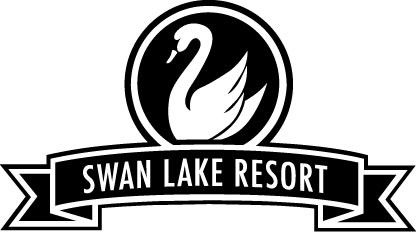  De Luxe Winter SessionStay in Golf Shape this winter andHit the ground running this Spring!WANT ?More DISTANCE Better ball CONTACT  More CONSISTENCY  IMPROVED PUTTING PAIN FREE after your round BETTER PHYSICAL SHAPE for golf  What is it?	A comprehensive golf improvement program conducted during the winter months to maintain and build your swing. Once weekly, hour-long sessions will help each student define goals and develop a blueprint for success. Instructors/trainers will utilize slow-motion video analysis, Flightscope radar data, Hack Motion release pattern profile for full swing, pitching and putting. Become a better golfer through weekly group sessions and bi-monthly private, one-on-one lessons with your instructor.When:	Group sessions:   12:00 – 1:00   ThursdaysJanuary	5, 12, 19, 26	February 2, 9, 16, 23	March 2, 9, 16, 23, 30	PLUS:	Individual Private lessons 2 per month at your convenience. (schedule your appointment with instructor)Where:	The Golf Academy buildingCost: 	$240 p/p Includes: Golf Flexibility screening, customized golf exercise program. 13 Group Sessions warm-ups, putting, full swing and speed training.6 Individual Private Lessons (30 Minutes)*Not a beginners class*Sign Up:  call or email John Ericsson, Director of Instruction, 574-935-5680 ext. 722 or  jericsson@swanlakeresort.com Space is limited!Keep you golf game active and improving this winter!More DISTANCE. Better ball CONTACT. More CONSISTENCY. IMPROVED PUTTING. PAIN FREE after your round. BETTER PHYSICAL SHAPE for golf  